 Nr.  31.035 din 7 decembrie  2018                                                       M I N U T Aședinței ordinare a Consiliului Local al Municipiului Dej  încheiată azi, 13 decembrie 2018, convocată în conformitate cu prevederile art. 39, alin. (1) din Legea Nr. 215/2001, republicată, cu modificările și completările ulterioare, conform Dispoziției Primarului Nr.     din data de  7 decembrie 2018,  cu următoareaORDINE DE ZI:1. Proiect de hotărâre privind aprobarea modificării Anexei Nr. II la Hotărârea Consiliului Local al Municipiului Dej Nr. 146 din 24 iulie 2018, privind aprobarea organigrtamei, statului de funcții  și a numărului de posturi la Spitalul Municipal Dej.2. Proiect de hotărâre privind aprobarea întocmirii Actului adițional Nr. 1 la Contractul de concesiune Nr. 9/19031 din 3 noiembrie 2014.         3. Proiect de hotărâre privind aprobarea modificării Art. 1, pct. 4 din  Hotărârea de Consiliu Local Nr. 179 din 27 sepaembrie 2018 privind aprobarea reprezentanților consiliului local în Consiliile de Administrație ale unităților de învățământ din Municipiul Dej.4. Proiect de hotărâre privind aprobarea rectificării Bugetului de venituri și cheltuieli a Municipiului Dej.5. Proiect de hotărâre privind aprobarea stabilirii impozitelor și taxelor locale pe anul 2019.6. Proiect de hotărâre privind aprobarea modificării tarifelor pentru serviciile publice de salubrizare din Municipiul Dej.          7. Proiect de hotărâre privind aprobarea constatării dreptului de proprietate lipublica si privata a unor terenuri situate în intravilanul Municipiului Dej.          8. Proiect de hotărâre privind aprobarea actualizarea Inventarului bunurilor cocal re apartin domeniului public al Municipiului Dej însușit prin Hotărârea Consiliului Local Nr. 64/2001, atestat prin Hotărârea G.uvernului Nr. 69/2002, Anex9. Proiect de hotărâre privind aprobarea modificării și completării Anexei la Hotărârea Consil13. iului Local Nr. 75 din 20 iunie 2017.10. Proiect de hotărâre privind aprobarea P.U.D. pe Strada Constantin Brâncuși11. Proiect de hotărâre privind aprobarea majorării cuantumuluicotizației Municipiului Dej în cadrul Asociației pentru dezvoltarea infrastructurii din bazinul hidrografic Someș Tisa.12. Proiect de hotărâre privind aprobarea vânzării cantității de 628 m.c. din 708 m.c. masă lemnoasă  pe anul 2018 – 2019 din trupul de pădure Cetan – Ighiș.13. Proiect de hotărâre privind aprobarea plății sumei de 36.635.75 cu titlul de desăgubiri materiale, către locatarii/chiriașii care au efectuat lucrărinecesare și utile la imobilele cu titlul de locuință. 14. Soluționarea unor probleme ale administrației publice locale.  La ședință sunt prezenți 17 consilieri, domnul Primar Morar Costan, doamna Secretar al Municipiului Dej, consilieri din aparatul de specialitate al primarului, mass-media locală.     Ședința publică este condusă de doamna consilier Mihăestean Jorgeta Irtina , ședința fiind legal constituită. Consilierii au fost convocați prin Adresa Nr. 31.034 din data de  7 decembrie 2018.Lipsesc motivat domnii consilieri: Bradea Andrei și Malyarcsuc Adrian.Președintele de ședință, doamna consilier Mihăestean Jorgeta Irtina supune spre aprobare Procesul – verbal al ședinței ordinare din data de 27 noiembrie  2018, votat cu 17 voturi ”pentru”, unanimitate.Președintele de ședință, prezintă Punctele înscrise pe Ordinea de zi a ședinței ordinare și proiectele suplimentar introdus, 11. Proiect de hotărâre privind aprobarea majorării cuantumuluicotizației Municipiului Dej în cadrul Asociației pentru dezvoltarea infrastructurii din bazinul hidrografic Someș Tisa.12. Proiect de hotărâre privind aprobarea vânzării cantității de 628 m.c. din 708 m.c. masă lemnoasă  pe anul 2018 – 2019 din trupul de pădure Cetan – Ighiș.13. Proiect de hotărâre privind aprobarea plății sumei de 36.635.75 cu titlul de desăgubiri materiale, către locatarii/chiriașii care au efectuat lucrărinecesare și utile la imobilele cu titlul de locuință.pe care le supune spre aprobare. Ordinea de zi este votată cu 17 voturi ”pentru”, unanimitate. În cadrul ședinței s-au aprobat :H O T Ă R Â R E A  Nr. 225privind aprobarea modificării Anexei Nr. II la Hotărârea Consiliului Local al Municipiului Dej Nr. 146 din 24 iulie 2018, privind aprobarea organigramei, statului de funcții  și a numărului de posturi la Spitalul Municipal Dej.Votat  cu  17 voturi ”pentru”, unanimitate.H O T Ă R Â R E A  Nr. 226privind aprobarea întocmirii Actului adițional Nr. 1 la Contractul de concesiune Nr. 9/19031 din 3 noiembrie 2014      	 Votat  cu  17 voturi ”pentru”, unanimitate.   H O T Ă R Â R E A  Nr. 227privind aprobarea modificării Art. 1, pct. 4 din  Hotărârea de Consiliu Local Nr. 179 din 27 septembrie 2018 privind aprobarea reprezentanților consiliului local în Consiliile de Administrație ale unităților de învățământ din Municipiul Dej.Votat  cu   17 voturi ”pentru”, unanimitate.   H O T Ă R Â R E A  Nr. 228privind aprobarea rectificării Bugetului de venituri și cheltuieli a Municipiului Dej și bugetul instituțiilor finanțate integral din venituri proprii și subvențiiVotat  cu  15 voturi ”pentru”, 1 ”abținere”, domnul consilier Mureșan Aurelian și un vot împotrivă dl.Butuza Marius,H O T Ă R Â R E A  Nr. 229privind aprobarea aprobarea stabilirii impozitelor şi taxelor locale pentru anul 2019Votat  cu 17  voturi ”pentru”, unanimitate.H O T Ă R Â R E A  Nr. 230privind aprobarea modificării tarifelor pentru serviciilepublice de salubrizare din Municipiul DejVotat  cu 11 voturi ”pentru”, 5 ”abțineri”, domnii consilieri Mureșan Aurel Călin, Buburuz Simion Florin, Alexandru Adrian Viorel, Mureșan Treaian și doamna consilier Petrean Mihaela și 1 vot ”împotrivă”, domnul consilier Burtuza Marius Cornel.H O T Ă R Â R E A  Nr. 231privind aprobarea constatării dreptului de proprietate publică și privată a unor terenuri situate în intravilanul Municipiului DejVotat  cu 17 voturi ”pentru”, unanimitate.H O T Ă R Â R E A  Nr. 232privind aprobarea actualizării Inventarului bunurilor domeniului public al Municipiului Dej însușit prin Hotărârea Consiliului Local Nr. 64/2001, atestat prin Hotărârea Guvernului Nr. 69/2002, Anexei Nr. 3Votat  cu 17 voturi ”pentru”, unanimitate.H O T Ă R Â R E A  Nr. 233privind aprobarea modificării și completării Anexei la Hotărârea Consiliului Local Nr. 75 din 20 iunie 2017Votat  cu 17 voturi ”pentru”, unanimitate. HO T Ă R Â R E A  Nr. 234privind aprobarea P.U.D. pe Strada Constantin BrâncușiVotat  cu 12 voturi ”pentru”, 5 ”abțineri”, domnii consilieri Alexandru Adrian Viorel, Butuza Marius Cornel, Mureșan Traian, Varga Lorand Iuliu și doamna consilier Kovrig Anamaria Magdalena.H O T Ă R Â R E A  Nr. 235privind aprobarea vânzării cantității de 628 m.c. din 708 m.c. masă lemnoasă  pe anul 2018 – 2019 din trupul de pădure Cetan – IghișVotat  cu 17 voturi ”pentru”, unanimitate.H O T Ă R Â R E A  Nr. 236privind aprobarea majorării cuantumului cotizației Municipiului Dej în cadrul Asociației pentru dezvoltarea infrastructurii din bazinul hidrografic Someș TisaVotat  cu 17 voturi ”pentru”, unanimitate.H O T Ă R Â R E A  Nr. 237privind aprobarea plății sumei de 36.635.75 cu titlul de despăgubiri materiale, către locatarii/chiriașii care au efectuat lucrări necesare și utile la imobilele cu titlul de locuință.          Votat  cu 15 voturi ”pentru”, unanimitate, 3 abțineri – dl.consilier Alexandru Adrian Viorel,dl.Buburuz Simion și Lazăr Nicolae. În conformitate cu dispozițiile art. 11 din Legea Nr. 52/2003 privind transparența decizională în administrația publică, republicată, cu modificările și completările ulterioare, minuta se publică la sediul și pe site-ul Primăriei Municipiului Dej.  	 Președinte de ședință,                                                    Secretar,         Mihăestean Jorgeta Irina                                                        Jr. Pop Cristina           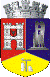 ROMÂNIAJUDEŢUL CLUJCONSILIUL LOCAL AL MUNICIPIULUI DEJStr. 1 Mai nr. 2, Tel.: 0264/211790*, Fax 0264/223260, E-mail: primaria@dej.ro 